TELEVISIONS – CHAÎNE D'INFORMATIONTEMPS D'INTERVENTION DES PERSONNALITES POLITIQUES DANS LES JOURNAUX DU 01-09-2023 AU 30-09-2023 BFMTV 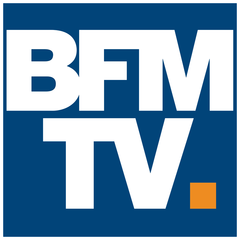 CNews 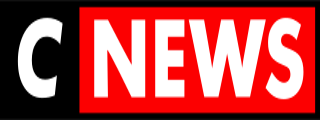 LCI 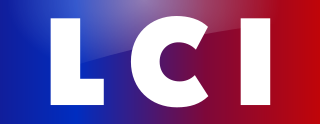 franceinfo: 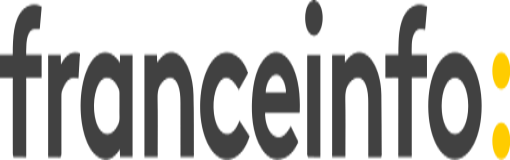 TELEVISIONS – CHAÎNE D'INFORMATIONTEMPS D'INTERVENTION DES PERSONNALITES POLITIQUES DANS LES MAGAZINES DU 01-09-2023 AU 30-09-2023 BFMTV CNews LCI franceinfo: TELEVISIONS – CHAÎNE D'INFORMATIONTEMPS D'INTERVENTION DES PERSONNALITES POLITIQUES DANS LES AUTRES ÉMISSIONS DE PROGRAMMES DU 01-09-2023 AU 30-09-2023 franceinfo: JTFIntervenantAppartenanceDuréeATTAL GabrielMinistre03:53:35DARMANIN GéraldMinistre02:50:41OLIVE KarlRenaissance02:39:50MACRON EmmanuelPrésident de la République en débat politique02:28:06MARIANI ThierryRassemblement national02:23:02BORNE ElisabethPremier Ministre01:49:52ARMAND AntoineRenaissance01:31:48TROUVE AurélieLa France insoumise01:28:38VERAN OlivierMinistre01:17:59SIGNOR LoïcRenaissance01:13:16DESCROZAILLE FrédéricRenaissance01:03:55ROUSSEL FabienParti communiste français01:00:20BERGE AuroreMinistre00:54:29GUIRAUD DavidLa France insoumise00:54:21HAI NadiaRenaissance00:52:43MARECHAL MarionReconquête00:47:03LE MAIRE BrunoMinistre00:43:26DUPOND-MORETTI EricMinistre00:43:21NIKOLIC AleksandarRassemblement national00:43:00JACOBELLI LaurentRassemblement national00:39:48SARKOZY NicolasLes Républicains00:39:20DUPONT-AIGNAN NicolasDebout la France00:36:56GREGOIRE OliviaMinistre00:35:02IZARD AlexisRenaissance00:33:55COLONNA CatherineMinistre00:32:55VIGIER Jean FrançoisUnion des démocrates et indépendants00:30:52LE PEN MarineRassemblement national00:28:49LOISEAU NathalieHorizons00:28:01WEISSBERG ChristopheRenaissance00:27:19VALLETOUX FrédéricHorizons00:26:18CHRISTOPHE PaulAgir00:25:18THURIOT DenisRenaissance00:24:44SITZENSTUHL CharlesRenaissance00:24:40BROSSAT IanParti communiste français00:23:22MACRON EmmanuelPrésident de la République hors débat politique00:23:08RICHEFOU OlivierUnion des démocrates et indépendants00:23:00CHENU SébastienRassemblement national00:22:10BREGEON MaudRenaissance00:22:08POUTOU PhilippeNouveau parti anticapitaliste00:21:12GIVERNET OlgaRenaissance00:21:10ROYAL SégolèneParti socialiste00:21:07LAVALETTE LaureRassemblement national00:21:00ARTHAUD NathalieLutte Ouvrière00:20:56MENAGE ThomasRassemblement national00:20:46PAYAN BenoîtDivers Gauche00:19:13AMIEL DavidRenaissance00:19:01CHASSAIGNE AndréParti communiste français00:17:37DAINVILLE NicolasDivers Droite00:17:17PORTES ThomasLa France insoumise00:16:52BRAUN-PIVET YaëlRenaissance00:16:50LECORNU SébastienMinistre00:16:16LEFEVRE MathieuRenaissance00:16:12VIGNAL PatrickRenaissance00:15:05SANSU NicolasParti communiste français00:15:04COLLARD GilbertDivers Droite00:13:28ARENAS RodrigoLa France insoumise00:12:58BALLARD PhilippeRassemblement national00:12:31LANLO VirginieRenaissance00:12:11RUFFIN FrançoisLa France insoumise00:11:53PASCO JérômeDivers Gauche00:11:32HOULIE SachaRenaissance00:11:26MUSELIER RenaudRenaissance00:11:08RAVIER StéphaneReconquête00:10:46ALIOT LouisRassemblement national00:10:19HADDAD BenjaminRenaissance00:09:57MARTINET WilliamLa France insoumise00:09:47MASSON AlexandraRassemblement national00:09:30LARCHER GérardLes Républicains00:09:22RIGAULT StanislasReconquête00:08:08GENESTIER Jean MichelDivers Droite00:07:46LACAPELLE Jean-LinRassemblement national00:07:37ODOUL JulienRassemblement national00:07:36BARDELLA JordanRassemblement national00:07:28DELAFOSSE MichaelParti socialiste00:07:23PUEYO JoaquimParti socialiste00:07:08THEVENOT PriscaMinistre00:07:04BOYARD LouisLa France insoumise00:06:51PIQUEMAL FrançoisLa France insoumise00:06:45CIOTTI EricLes Républicains00:06:35RICCI ChristopheDivers Gauche00:06:10BECHU ChristopheMinistre00:05:57PANNIER-RUNACHER AgnèsMinistre00:05:53SPILLEBOUT VioletteRenaissance00:05:48TAVERNE MichaëlRassemblement national00:05:33BILONGO Carlos MartensLa France insoumise00:05:31MAUVIEUX KévinRassemblement national00:05:29LUCAS BenjaminGénération.s00:05:20RIHAN-CYPEL EduardoTerritoires de progrès00:05:17MOURNET BenoîtRenaissance00:05:01BELLAMY François-XavierLes Républicains00:04:46MANENC AurélienParti socialiste00:04:42GOMES BarbaraParti communiste français00:04:37D ESTIENNE D ORVES Anne MarieDivers Droite00:04:31SIMONI PatriciaSans étiquette00:04:25NIAKATE AminataEurope Ecologie-les Verts00:04:24RODWELL CharlesRenaissance00:04:18FRANCLET KarineUnion des démocrates et indépendants00:04:04JIBRAYEL SébastienParti socialiste00:04:01MARCEL ElsaRévolution permanente00:03:54SEBAN ShannonRenaissance00:03:51REDA RobinRenaissance00:03:48DRAGON NicolasRassemblement national00:03:46RILHAC CécileEn Commun !00:03:41GINESY Charles-AngeLes Républicains00:03:41CAZENAVE ThomasMinistre00:03:39MELENCHON Jean-LucLa France insoumise00:03:32DEFFONTAINES LéonParti communiste français00:03:28ZEMMOUR EricReconquête00:03:26QUATENNENS AdrienLa France insoumise00:03:23MONTAGNE LudwigSans étiquette00:03:17TONDELIER MarineEurope Ecologie-les Verts00:03:17REGOL SandraEurope Ecologie-les Verts00:03:12WEISSBERG ChristopherRenaissance00:03:06MAXIMI MarianneLa France insoumise00:03:03MARION ChristopheRenaissance00:03:03WAUQUIEZ LaurentLes Républicains00:02:52VILLEPELET AlexisDebout la France00:02:50BOMPARD ManuelLa France insoumise00:02:45LAGARDE JérémyLes Républicains00:02:44DUFOUR AlmaLa France insoumise00:02:22LEPICK OlivierDivers Droite00:02:20VICHNIEVSKY LaurenceMouvement démocrate00:02:14BEX ChristopheLa France insoumise00:02:13BRUN PhilippeParti socialiste00:02:02LOUBET AlexandreRassemblement national00:02:01DIOP DieynabaParti socialiste00:02:00AGRESTI-ROUBACHE SabrinaMinistre00:02:00PIRON BéatriceRenaissance00:01:59BRUNEL GérardSans étiquette00:01:51PANCHER BertrandDivers Droite00:01:51MOUVEROUX OlivierParti communiste français00:01:49ALLISIO FranckRassemblement national00:01:47MAILLARD SylvainRenaissance00:01:38VALLI StéphaneLes Républicains00:01:28COUILLARD BérangèreMinistre00:01:15LAIN DominiqueDivers Droite00:01:11MENARD RobertDivers Droite00:01:09DELAGE MichelleUnion des démocrates et indépendants00:01:05BOUNES VincentParti socialiste00:01:03GANOZZI Pierre-MarieDivers Gauche00:01:03GIRAUD-LAZZARI MoniqueSans étiquette00:01:02BITEAU BenoitEurope Ecologie-les Verts00:01:01DOUAIS XavierLes Républicains00:01:00JTFIntervenantAppartenanceDuréeDARMANIN GéraldMinistre00:47:04ATTAL GabrielMinistre00:31:19MACRON EmmanuelPrésident de la République hors débat politique00:26:54MACRON EmmanuelPrésident de la République en débat politique00:25:06VERAN OlivierMinistre00:21:54PANOT MathildeLa France insoumise00:14:50BERGE AuroreMinistre00:14:34DUPOND-MORETTI EricMinistre00:14:24BRUN PhilippeParti socialiste00:10:49MARGUERITTE LouisRenaissance00:10:49BOMPARD ManuelLa France insoumise00:08:24FESNEAU MarcMinistre00:07:24ANGLADE Pieyre-AlexandreRenaissance00:07:12LISNARD DavidLes Républicains00:06:48FAURE OlivierParti socialiste00:06:14VALLAUD BorisParti socialiste00:06:01PHILIPPE EdouardHorizons00:06:00RUFFIN FrançoisLa France insoumise00:05:30MARECHAL MarionReconquête00:05:24KANNER PatrickParti socialiste00:05:19BORNE ElisabethPremier Ministre00:05:12GUERINI StanislasMinistre00:04:49DIAZ EdwigeRassemblement national00:04:48BEAUNE ClémentMinistre00:04:48MELENCHON Jean-LucLa France insoumise00:04:36AID FaridParti communiste français00:04:24COURTOIS Jean PatrickLes Républicains00:04:20CIOTTI EricLes Républicains00:04:00LE MAIRE BrunoMinistre00:03:48BENHAROUS LionelParti socialiste00:03:48VASSAL MartineLes Républicains00:03:40BOUDIE FlorentRenaissance00:03:12BRAU SoniaUnion des démocrates et indépendants00:02:48COLONNA CatherineMinistre00:02:36ESTROSI ChristianHorizons00:02:36BORRE AnthonyHorizons00:02:30ROUSSEL FabienParti communiste français00:01:00JTFIntervenantAppartenanceDuréeMACRON EmmanuelPrésident de la République en débat politique00:13:42MACRON EmmanuelPrésident de la République hors débat politique00:11:07THEVENOT PriscaMinistre00:10:14ATTAL GabrielMinistre00:09:44CAUBEL CharlotteMinistre00:09:28ALLISIO FranckRassemblement national00:07:56LANLO VirginieRenaissance00:07:51WOERTH EricRenaissance00:07:19BAYOU JulienEurope Ecologie-les Verts00:06:44GREGOIRE EmmanuelParti socialiste00:06:33LE MAIRE BrunoMinistre00:06:09COQUEREL EricLa France insoumise00:05:56STEFANINI PatrickLes Républicains00:05:44TROADEC ChristianDivers Gauche00:05:29COLONNA CatherineMinistre00:05:04CHENU SébastienRassemblement national00:04:47ROBINET ArnaudHorizons00:04:45BORNE ElisabethPremier Ministre00:04:28LE PEN MarineRassemblement national00:04:27LEFEVRE MathieuRenaissance00:04:26GUEDJ JérômeParti socialiste00:04:23MOUDENC Jean-LucDivers Droite00:04:23SANSU NicolasParti communiste français00:04:17PHILIPPOT FlorianLes Patriotes00:04:05DARMANIN GéraldMinistre00:04:04RAVIER StéphaneReconquête00:04:01MAUVIEUX KévinRassemblement national00:03:59BERGER Jean-DidierLes Républicains00:03:12POUPIN ChristineNouveau parti anticapitaliste00:03:00BROSSAT IanParti communiste français00:02:51ARMAND AntoineRenaissance00:02:41HOULIE SachaRenaissance00:02:39TANGUY Jean-PhilippeRassemblement national00:02:37MUSELIER RenaudRenaissance00:02:12BENTZ ChristopheRassemblement national00:02:04VERAN OlivierMinistre00:02:00PANOT MathildeLa France insoumise00:01:52PANNIER-RUNACHER AgnèsMinistre00:01:39NIKOLIC AleksandarRassemblement national00:01:37ALIOT LouisRassemblement national00:01:31MARECHAL MarionReconquête00:01:27DABAT MoniqueLutte Ouvrière00:01:20LECORNU SébastienMinistre00:01:20BRAUN-PIVET YaëlRenaissance00:01:19ZEMMOUR EricReconquête00:01:03JTFIntervenantAppartenanceDuréeMACRON EmmanuelPrésident de la République en débat politique01:37:05VALLAUD-BELKACEM NajatParti socialiste01:13:47MACRON EmmanuelPrésident de la République hors débat politique01:12:09BEAUNE ClémentMinistre00:56:11LESCURE RolandMinistre00:51:52BAYOU JulienEurope Ecologie-les Verts00:47:50BORNE ElisabethPremier Ministre00:44:52ATTAL GabrielMinistre00:43:27ROUSSEAU SandrineEurope Ecologie-les Verts00:40:22PANOT MathildeLa France insoumise00:37:28GUETTA BernardRenaissance00:37:11HADDAD BenjaminRenaissance00:36:14BROSSAT IanParti communiste français00:34:56LE PEN MarineRassemblement national00:33:31COHEN LaurenceParti communiste français00:32:12BARDELLA JordanRassemblement national00:29:36CARAYON GuilhemLes Républicains00:27:31ROYAL SégolèneParti socialiste00:25:11LE FOLL StéphaneParti socialiste00:21:59COLONNA CatherineMinistre00:21:44BOMPARD ManuelLa France insoumise00:21:15THEVENOT PriscaMinistre00:20:47PIOLLE EricEurope Ecologie-les Verts00:20:21DARMANIN GéraldMinistre00:20:14OBONO DanièleLa France insoumise00:20:10CALVEZ CélineRenaissance00:19:49MORIN HervéLes Centristes00:19:44BAY NicolasReconquête00:19:40LE MAIRE BrunoMinistre00:19:23RETAILLEAU SylvieMinistre00:19:20TROUSSEL StéphaneParti socialiste00:18:57MARIANI ThierryRassemblement national00:18:46SAINTOUL AurélienLa France insoumise00:18:34ODOUL JulienRassemblement national00:18:18TOUSSAINT MarieEurope Ecologie-les Verts00:17:50CHENU SébastienRassemblement national00:17:47VALLAUD BorisParti socialiste00:16:52DIDIER GeoffroyLes Républicains00:16:32SAS EvaEurope Ecologie-les Verts00:15:42HAI NadiaRenaissance00:15:34TONDELIER MarineEurope Ecologie-les Verts00:15:16HOULIE SachaRenaissance00:15:01RIGAULT StanislasReconquête00:14:58FAURE OlivierParti socialiste00:14:44LEPROUST GillesParti communiste français00:14:42CAZENEUVE BernardLa Convention00:14:30DEFFONTAINES LéonParti communiste français00:13:42ACQUAVIVA Jean-FélixFemu a Corsica00:13:16VIGIER PhilippeMinistre00:13:11PASCO JérômeDivers Gauche00:11:38DUPOND-MORETTI EricMinistre00:11:11SAGASPE ChloéEurope Ecologie-les Verts00:10:48ROUSSEL FabienParti communiste français00:10:47GHALI SamiaDivers Gauche00:10:35BARROT Jean-NoëlMinistre00:10:34HAMON BenoitGénération.s00:10:27ZULESI Jean-MarcRenaissance00:10:27FOURNIER MichelDivers Droite00:10:04PIRON BéatriceRenaissance00:09:28BESCHIZZA BrunoLes Républicains00:09:28BRAUN-PIVET YaëlRenaissance00:09:28THEVENOT PascalDivers Droite00:09:22LAVALETTE LaureRassemblement national00:09:14HURMIC PierreEurope Ecologie-les Verts00:09:10YOUSSOUFFA EstelleDivers00:08:49IZARD AlexisRenaissance00:08:37LARCHER GérardLes Républicains00:08:36HADDAD PatrickParti socialiste00:08:32LUQUET AudeMouvement démocrate00:08:30VERAN OlivierMinistre00:08:29VIGNAL PatrickRenaissance00:08:13TROUVE AurélieLa France insoumise00:07:57TERLIER JeanRenaissance00:07:45PORTIER AlexandreLes Républicains00:07:44MILLIENNE BrunoMouvement démocrate00:07:12DESCROZAILLE FrédéricRenaissance00:07:06FERRACCI MarcRenaissance00:07:05KAMARDINE MansourLes Républicains00:07:04MELENCHON Jean-LucLa France insoumise00:07:00KELLER FabienneAgir00:06:56TALAMONI Jean-GuyCorsica Libera00:06:48FERRARI ChristopheDivers Gauche00:06:48BOYARD LouisLa France insoumise00:06:38GOZI SandroRenaissance00:06:32PAYAN BenoîtDivers Gauche00:06:25LAURENT PhilippeUnion des démocrates et indépendants00:06:23NORDMAN NicolasParti socialiste00:06:17DUPONT StellaEn Commun !00:06:15LAERNOES JulieEurope Ecologie-les Verts00:06:12CAUBEL CharlotteMinistre00:05:47NIKOLIC AleksandarRassemblement national00:05:47BOYER ValérieLes Républicains00:05:43CHESNAIS-GIRARD LoïgParti socialiste00:05:41HERVE LoïcUnion des démocrates et indépendants00:05:35GUHL AntoinetteEurope Ecologie-les Verts00:05:25PIQUEMAL FrançoisLa France insoumise00:05:25OUDEA-CASTERA AmélieMinistre00:05:23KITAEFF RichardDivers Droite00:05:03PHILIPPE EdouardHorizons00:05:01ROUSSEAU AurélienMinistre00:05:01IGNACE PierreRenaissance00:04:55ROOSE CarolineEurope Ecologie-les Verts00:04:52DHERSIN FranckHorizons00:04:46EL HAIRY SarahMinistre00:04:45RIXAIN Marie-PierreRenaissance00:04:36ARMAND AntoineRenaissance00:04:33MARECHAL MarionReconquête00:04:30HERBILLON DidierDivers Gauche00:04:25ETTAZAOUI DrissMouvement démocrate00:04:19SIGNOR LoïcRenaissance00:04:02BERGE AuroreMinistre00:03:42LIKENHELD AudreyParti socialiste00:03:34CIOTTI EricLes Républicains00:03:28LOISEAU NathalieHorizons00:03:25BITEAU BenoitEurope Ecologie-les Verts00:03:18GUIDICELLI LaudaFemu a Corsica00:03:14GATEL MaudMouvement démocrate00:02:56PANNIER-RUNACHER AgnèsMinistre00:02:56SARKOZY NicolasLes Républicains00:02:31DECERLE JérémyRenaissance00:02:23LANLO VirginieRenaissance00:02:16CHARROUX GabyParti communiste français00:02:13JADOT YannickEurope Ecologie-les Verts00:02:12MALHURET ClaudeHorizons00:01:59DUSSOPT OlivierMinistre00:01:56BECHU ChristopheMinistre00:01:55DESCOEUR VincentLes Républicains00:01:55BAZIN ThibaultLes Républicains00:01:45VASSAL MartineLes Républicains00:01:45ABDUL MALAK RimaMinistre00:01:40HOLLANDE FrançoisParti socialiste00:01:40MARLEIX OlivierLes Républicains00:01:36LECORNU SébastienMinistre00:01:32BOURDIER SylvainDivers Gauche00:01:30LAVIER EmmanuelDivers00:01:29CARPENTIER Jean NoëlDivers Gauche00:01:16TANGUY Jean-PhilippeRassemblement national00:01:15HENTSCH BernardDivers00:01:12MANENC AurélienParti socialiste00:01:12SCHIEVEN RichardDivers Droite00:01:12MOREL AliceUnion des démocrates et indépendants00:01:08GREGOIRE EmmanuelParti socialiste00:01:06CERQUEIRA JoséLes Républicains00:01:05RAYNAL ClaudeParti socialiste00:01:04RAMBAUD ManuelaDivers Gauche00:01:02MAGIntervenantAppartenanceDuréeBOMPARD ManuelLa France insoumise00:56:42MELENCHON Jean-LucLa France insoumise00:51:46BARDELLA JordanRassemblement national00:51:05MENARD RobertDivers Droite00:47:55ATTAL GabrielMinistre00:47:06LE MAIRE BrunoMinistre00:46:31ROYAL SégolèneParti socialiste00:43:10ZEMMOUR EricReconquête00:40:32SIGNOR LoïcRenaissance00:37:48CHENU SébastienRassemblement national00:34:51LE PEN MarineRassemblement national00:28:55JACOBELLI LaurentRassemblement national00:28:29DARMANIN GéraldMinistre00:26:25LAVALETTE LaureRassemblement national00:22:01SCHIAPPA MarlèneRenaissance00:21:23SAINTOUL AurélienLa France insoumise00:20:31ARMAND AntoineRenaissance00:20:23DATI RachidaLes Républicains00:19:48BERGE AuroreMinistre00:19:20LARCHER GérardLes Républicains00:19:15BRAUN-PIVET YaëlRenaissance00:19:06RUFFIN FrançoisLa France insoumise00:19:03DUPONT-AIGNAN NicolasDebout la France00:18:37AUTAIN ClémentineLa France insoumise00:17:46COLONNA CatherineMinistre00:17:18ROUSSEL FabienParti communiste français00:14:25CAUBEL CharlotteMinistre00:14:07COLLARD GilbertDivers Droite00:13:17MACRON EmmanuelPrésident de la République en débat politique00:13:17PANNIER-RUNACHER AgnèsMinistre00:13:12COUILLARD BérangèreMinistre00:13:01BERTRAND XavierLes Républicains00:12:45MARTINET WilliamLa France insoumise00:12:16MORANO NadineLes Républicains00:11:46BREGEON MaudRenaissance00:11:45PORTES ThomasLa France insoumise00:11:06KELLER FabienneAgir00:10:50WOERTH EricRenaissance00:10:36BILONGO Carlos MartensLa France insoumise00:10:35RAVIER StéphaneReconquête00:10:24LEFEVRE MathieuRenaissance00:10:20SAINTE MARIE JérômeRassemblement national00:10:04AUBERT JulienLes Républicains00:08:56ALLISIO FranckRassemblement national00:08:38KOTARAC AndreaRassemblement national00:08:01HAI NadiaRenaissance00:07:55TAILLE-POLIAN SophieGénération.s00:07:44CHIKIROU SophiaLa France insoumise00:07:39GUIRAUD DavidLa France insoumise00:07:36RAMOS RichardMouvement démocrate00:07:35VIGNAL PatrickRenaissance00:07:24GHALI SamiaDivers Gauche00:07:19GEOFFROY DidierLes Républicains00:07:09HURMIC PierreEurope Ecologie-les Verts00:07:06LOISEAU NathalieHorizons00:06:58CORBIERE AlexisLa France insoumise00:06:44ARTHAUD NathalieLutte Ouvrière00:06:31OLIVE KarlRenaissance00:06:29POUTOU PhilippeNouveau parti anticapitaliste00:06:06BAKHTIARI ZartoshteDivers Droite00:06:03BROSSAT IanParti communiste français00:06:00VASSAL MartineLes Républicains00:05:59BORNE ElisabethPremier Ministre00:05:48AMIEL DavidRenaissance00:05:43VON EUW StéphanieLibres00:05:38NIKOLIC AleksandarRassemblement national00:05:24DUPOND-MORETTI EricMinistre00:05:04LACAPELLE Jean-LinRassemblement national00:04:58JUVIN PhilippeLes Républicains00:04:56GOZI SandroRenaissance00:04:50DUFOUR AlmaLa France insoumise00:04:48MAUVIEUX KévinRassemblement national00:04:46SITZENSTUHL CharlesRenaissance00:04:45VIGIER Jean FrançoisUnion des démocrates et indépendants00:04:40MARGUERITTE LouisRenaissance00:04:33SPILLEBOUT VioletteRenaissance00:04:24PETIT MaudMouvement démocrate00:04:23ODOUL JulienRassemblement national00:04:22BRUN PhilippeParti socialiste00:04:13BELLIARD DavidEurope Ecologie-les Verts00:04:04MARIANI ThierryRassemblement national00:04:03CIOTTI EricLes Républicains00:03:59BOUCHART NatachaDivers Droite00:03:52MENAGE ThomasRassemblement national00:03:51DE FOURNAS GrégoireRassemblement national00:03:47LAUPIES ValérieLes Patriotes00:03:46DIOP DieynabaParti socialiste00:03:45TROUVE AurélieLa France insoumise00:03:45PATRIAT FrançoisRenaissance00:03:41MACRON EmmanuelPrésident de la République hors débat politique00:03:34ANGLADE Pieyre-AlexandreRenaissance00:03:31SEBAN ShannonRenaissance00:03:29MIDY PaulRenaissance00:03:20REDA RobinRenaissance00:03:20BITEAU BenoitEurope Ecologie-les Verts00:03:19HANOTIN MathieuParti socialiste00:03:15GENESTIER Jean MichelDivers Droite00:03:15JEANBRUN VincentLes Républicains00:03:10DEFFONTAINES LéonParti communiste français00:03:02MARECHAL MarionReconquête00:03:01STEFANINI PatrickLes Républicains00:02:52LEPICK OlivierDivers Droite00:02:33SIMONI PatriciaSans étiquette00:02:30BARSEGHIAN JeanneEurope Ecologie-les Verts00:02:26PIQUEMAL FrançoisLa France insoumise00:02:21IZARD AlexisRenaissance00:02:20GIVERNET OlgaRenaissance00:01:56RIDEL ChloéParti socialiste00:01:34BALIQUE FrançoisSans étiquette00:01:28MELKI XavierDivers Droite00:01:22MAXIMI MarianneLa France insoumise00:01:22VERAN OlivierMinistre00:01:15MASSON AlexandraRassemblement national00:01:10MALHURET ClaudeHorizons00:01:00MAGIntervenantAppartenanceDuréeBOMPARD ManuelLa France insoumise02:25:43MACRON EmmanuelPrésident de la République en débat politique01:54:37DARMANIN GéraldMinistre01:19:36WOERTH EricRenaissance01:17:02CORBIERE AlexisLa France insoumise01:16:08ATTAL GabrielMinistre01:07:21DUPONT-AIGNAN NicolasDebout la France01:01:28GARAGNON MartinRenaissance00:59:57ZEMMOUR EricReconquête00:55:14BERGE AuroreMinistre00:45:00BAYROU FrançoisMouvement démocrate00:42:50DOUCET PhilippeParti socialiste00:38:05KHATIM KarimaLa France insoumise00:33:09JACOBELLI LaurentRassemblement national00:33:02VERAN OlivierMinistre00:26:04LE PEN MarineRassemblement national00:25:42MELENCHON Jean-LucLa France insoumise00:23:42PANOT MathildeLa France insoumise00:22:38SPILLEBOUT VioletteRenaissance00:22:34ODOUL JulienRassemblement national00:21:38MENARD RobertDivers Droite00:21:28BARDELLA JordanRassemblement national00:21:26OLIVE KarlRenaissance00:21:14SAHA AmineDivers Gauche00:20:33MACRON EmmanuelPrésident de la République hors débat politique00:20:31LANLO VirginieRenaissance00:20:26BORNE ElisabethPremier Ministre00:19:31BERTRAND XavierLes Républicains00:19:28LE COQ AurélienLa France insoumise00:19:19LISNARD DavidLes Républicains00:19:14TIKI StéphaneLes Républicains00:18:30BERNALICIS UgoLa France insoumise00:18:12LACAPELLE Jean-LinRassemblement national00:17:51PANNIER-RUNACHER AgnèsMinistre00:17:26BOYER ValérieLes Républicains00:17:22HERVIEU CélineParti socialiste00:16:27RETAILLEAU BrunoLes Républicains00:16:23GUERINI StanislasMinistre00:16:17KALFON FrançoisParti socialiste00:15:09ROUSSEAU SandrineEurope Ecologie-les Verts00:14:54TOPARSLAN ErgunTerritoires de progrès00:14:44SOUMARE AliParti socialiste00:14:38CHENU SébastienRassemblement national00:14:35EL HAITE NajwaDivers Centre00:14:34VIGNAL PatrickRenaissance00:14:08PORTES ThomasLa France insoumise00:13:48RIHAN CYPEL EduardoTerritoires de progrès00:13:38RODWELL CharlesRenaissance00:13:26IZARD AlexisRenaissance00:13:05CIESLIK DenisReconquête00:12:45COQUEREL EricLa France insoumise00:12:15DUPOND-MORETTI EricMinistre00:11:57DUBUS JérômeHorizons00:10:57HAI NadiaRenaissance00:10:49BERTHAULT Jean DidierLes Républicains00:10:33CAUBEL CharlotteMinistre00:10:15ROSSI LaurianneRenaissance00:09:59ELONGUERT JessicaEurope Ecologie-les Verts00:09:34MARECHAL MarionReconquête00:09:20PLATRET GillesLes Républicains00:08:58BRAU SoniaUnion des démocrates et indépendants00:08:53ROUSSEL FabienParti communiste français00:08:49BAKHTIARI ZartoshteDivers Droite00:08:47LE GRIP ConstanceRenaissance00:08:21LEDUC CharlotteLa France insoumise00:08:19STEFANINI PatrickLes Républicains00:07:58MURGIA ArnaudDivers Droite00:07:55TEMGHARI RafikDivers Droite00:07:23WEISS David XavierLes Républicains00:07:16PHILIPPOT FlorianLes Patriotes00:07:12HADDAD JonasLes Républicains00:07:09VON EUW StéphanieLes Républicains00:06:55BECHU ChristopheMinistre00:06:44MARGUERITTE LouisRenaissance00:06:41ROME SébastienLa France insoumise00:06:29HADDAD BenjaminRenaissance00:06:17LEFEVRE MathieuRenaissance00:06:12TAVERNE MichaëlRassemblement national00:06:03DEZEMPTE GérardReconquête00:05:55MOURNET BenoîtRenaissance00:05:43LAKEHOUL AssanParti communiste français00:05:35PHILIPPE EdouardHorizons00:05:30GARNIER NellyLes Républicains00:05:27GIVERNET OlgaRenaissance00:05:19KERBRAT AndyLa France insoumise00:05:18COURTOIS Jean PatrickLes Républicains00:05:15BOURDOULEIX GillesLes Républicains00:05:11ROYER-PERREAUT LionelDivers Droite00:04:58BRIANT GéraldParti communiste français00:04:56VIGIER Jean FrançoisUnion des démocrates et indépendants00:04:53BAERT DominiqueRenaissance00:04:50SARKOZY NicolasLes Républicains00:04:33RUFFIN FrançoisLa France insoumise00:04:31BILLET Pierre FrédéricLes Républicains00:04:18SENANT Jean YvesLes Républicains00:04:11DEFFONTAINES LéonParti communiste français00:04:11VILAIN Jean MarieDivers Droite00:04:05TROUVE AurélieLa France insoumise00:04:03ESTROSI ChristianHorizons00:03:58AMIEL DavidRenaissance00:03:48FAURE OlivierParti socialiste00:03:45SEBAN ShannonRenaissance00:03:43MEARY NicolasHorizons00:03:42BALLARD PhilippeRassemblement national00:03:40ALIOT LouisRassemblement national00:03:11OLIVIER PierreLes Républicains00:03:07MASSELUS FranckLes Républicains00:02:57TONDELIER MarineEurope Ecologie-les Verts00:02:51LETURQUE FrédéricLes Centristes00:02:51AUTAIN ClémentineLa France insoumise00:02:47CIOTTI EricLes Républicains00:02:36GREGOIRE OliviaMinistre00:02:36FALORNI OlivierMouvement démocrate00:02:34ALLISIO FranckRassemblement national00:02:31VALLETOUX FrédéricHorizons00:02:31CORCEIRO DavidMouvement démocrate00:02:25RICHARD GuillaumeHorizons00:02:20OUDEA-CASTERA AmélieMinistre00:02:18JOSPIN LionelParti socialiste00:02:14STRAUMANN EricLes Républicains00:02:14CAZENAVE ThomasMinistre00:02:10BRAUN-PIVET YaëlRenaissance00:01:55CHAIMOVITCH PatrickEurope Ecologie-les Verts00:01:52MIGNOT DidierParti communiste français00:01:43DE BOISSARD KilienHorizons00:01:40GAUTRAIS Jean PhilippeParti communiste français00:01:36BORRE AnthonyHorizons00:01:31HAMONIC Jean BaptisteMouvement démocrate00:01:31PECRESSE ValérieLes Républicains00:01:28LE MAIRE BrunoMinistre00:01:25COMPAGNON CharlesHorizons00:01:16RIESTER FranckMinistre00:01:12BARTHELEMY StanislasRenaissance00:01:06D'INTORNI ChristelleLes Républicains00:01:05ABDUL MALAK RimaMinistre00:01:03RAMOS RichardMouvement démocrate00:01:00MAGIntervenantAppartenanceDuréeBRAUN-PIVET YaëlRenaissance02:03:11GUETTA BernardRenaissance01:09:29CHENU SébastienRassemblement national01:03:59CORBIERE AlexisLa France insoumise01:02:30CAZENAVE ThomasMinistre01:00:23MACRON EmmanuelPrésident de la République hors débat politique00:51:12OUDEA-CASTERA AmélieMinistre00:41:50AUTAIN ClémentineLa France insoumise00:41:41BAYROU FrançoisMouvement démocrate00:41:23MACRON EmmanuelPrésident de la République en débat politique00:41:08TANGUY Jean-PhilippeRassemblement national00:39:05ESTROSI ChristianHorizons00:39:00ROUSSEAU SandrineEurope Ecologie-les Verts00:37:35PANOT MathildeLa France insoumise00:37:12COLONNA CatherineMinistre00:26:56BALLARD PhilippeRassemblement national00:26:11ZEMMOUR EricReconquête00:24:30LE MAIRE BrunoMinistre00:24:14ROUSSEL FabienParti communiste français00:22:01DUPONT-AIGNAN NicolasDebout la France00:21:37HIDALGO AnneParti socialiste00:20:36BERTRAND XavierLes Républicains00:20:21GLUCKSMANN RaphaëlPlace publique00:18:21NIKOLIC AleksandarRassemblement national00:17:41BELLAMY François-XavierLes Républicains00:14:17BORNE ElisabethPremier Ministre00:13:32CANFIN PascalRenaissance00:13:08ATTAL GabrielMinistre00:12:35MARECHAL MarionReconquête00:11:53MENARD RobertDivers Droite00:10:31BENTZ ChristopheRassemblement national00:09:55BARDELLA JordanRassemblement national00:09:52LARCHER GérardLes Républicains00:09:01LAVALETTE LaureRassemblement national00:07:14MARIANI ThierryRassemblement national00:06:35SANSU NicolasParti communiste français00:06:20GENETET AnneRenaissance00:06:08LECORNU SébastienMinistre00:05:12COQUEREL EricLa France insoumise00:05:01LEFEVRE MathieuRenaissance00:04:57SEBAN ShannonRenaissance00:04:54JACOBELLI LaurentRassemblement national00:04:48AMRANI FaridaLa France insoumise00:03:38PHILIPPE EdouardHorizons00:02:04BOUAMRANE KarimParti socialiste00:01:56DARMANIN GéraldMinistre00:01:51SARKOZY NicolasLes Républicains00:01:27DABAT MoniqueLutte Ouvrière00:01:20PAYAN BenoîtDivers Gauche00:01:07POUPIN ChristineNouveau parti anticapitaliste00:01:00MAGIntervenantAppartenanceDuréeBECHU ChristopheMinistre00:59:51LARCHER GérardLes Républicains00:43:28TANGUY Jean-PhilippeRassemblement national00:41:30ROYAL SégolèneParti socialiste00:41:21MACRON EmmanuelPrésident de la République en débat politique00:31:00ROUSSEL FabienParti communiste français00:25:16LE MAIRE BrunoMinistre00:24:59BERTRAND XavierLes Républicains00:24:20TONDELIER MarineEurope Ecologie-les Verts00:23:55MACRON EmmanuelPrésident de la République hors débat politique00:22:52JADOT YannickEurope Ecologie-les Verts00:22:31ROUSSEAU AurélienMinistre00:22:31BERGE AuroreMinistre00:22:13CAZENAVE ThomasMinistre00:21:56MARLEIX OlivierLes Républicains00:21:52VERGRIETE PatriceMinistre00:21:47BEAUNE ClémentMinistre00:21:30BOMPARD ManuelLa France insoumise00:21:27BRAUN-PIVET YaëlRenaissance00:21:27ABDUL MALAK RimaMinistre00:21:00CHENU SébastienRassemblement national00:20:54CONWAY HélèneParti socialiste00:18:10LE HYARIC PatrickParti communiste français00:17:07CORBIERE AlexisLa France insoumise00:16:46GUERINI StanislasMinistre00:15:48JACOBELLI LaurentRassemblement national00:15:43OLIVE KarlRenaissance00:15:36PANOT MathildeLa France insoumise00:15:35RIESTER FranckMinistre00:15:29ANGLADE Pieyre-AlexandreRenaissance00:15:24TOUSSAINT MarieEurope Ecologie-les Verts00:15:14DELGA CaroleParti socialiste00:15:12HOULIE SachaRenaissance00:14:35KERVRAN LoïcAgir00:11:24ORVILLE MaxMouvement démocrate00:11:16GUILLAUME SylvieParti socialiste00:10:03BALANANT ErwanMouvement démocrate00:07:17LALUCQ AurorePlace publique00:07:06BARROT Jean-NoëlMinistre00:05:09DARMANIN GéraldMinistre00:04:24ATTAL GabrielMinistre00:03:43VALETTE Jean MichelDivers00:03:05LE PEN MarineRassemblement national00:02:53VERAN OlivierMinistre00:02:50BITEAU BenoitEurope Ecologie-les Verts00:02:13MELENCHON Jean-LucLa France insoumise00:02:04BORNE ElisabethPremier Ministre00:01:43COLONNA CatherineMinistre00:01:28VINCINI SébastienParti socialiste00:01:00PROGIntervenantAppartenanceDuréeMARIANI ThierryRassemblement national00:18:03DIDIER GeoffroyLes Républicains00:14:49DELLI KarimaEurope Ecologie-les Verts00:13:44RIVASI MichèleEurope Ecologie-les Verts00:01:10GUILLAUME SylvieParti socialiste00:01:08PELLETIER Anne-SophieLa France insoumise00:01:06